1	RappelLa Conférence de plénipotentiaires de 2018 a renforcé le rôle des bureaux régionaux, en donnant pour instruction de veiller à ce que toutes les activités prévues des trois Secteurs et du Secrétariat général dans les régions soient intégrées dans les parties des plans opérationnels consacrées aux régions et mises en oeuvre dans le cadre d'une coordination entres les bureaux régionaux. En outre, la PP-18 a donné pour instruction de s'assurer que les plans opérationnels annuels des bureaux régionaux reposent sur les contributions des régions concernées avant la mise en oeuvre de ces plans.Pour donner suite à la décision de la CMDT-17 visant à renforcer les plates-formes pour la coordination régionale, y compris les forums régionaux de développement, afin de renforcer la présence régionale en tant que prolongement de l'UIT dans son ensemble et de garantir que les activités du Bureau des radiocommunications (BR) et du Bureau de la normalisation des télécommunications (TSB) soient dûment prises en compte dans les activités des bureaux régionaux, il est prévu d'organiser une série de forums régionaux de développement en 2019.2	Les forums régionaux de développement après la PP-18Compte tenu des résultats de la PP-18 et de la CMDT-17, les forums régionaux de développement devraient offrir l'occasion d'établir un dialogue entre les bureaux régionaux et les décideurs des Etats Membres et des Membres de Secteur de l'UIT, sur les activités menées au niveau régional, afin qu'ils puissent contribuer à la mise en oeuvre du plan stratégique, des programmes et des projets de l'UIT, ainsi que des initiatives régionales établies dans la Résolution 17 (Rév.Buenos Aires, 2017) de la CMDT. Les forums régionaux de développement permettent également d'évaluer les orientations stratégiques susceptibles d'avoir des conséquences sur le programme de travail des bureaux régionaux, en intégrant les mesures prises au niveau régional par les trois Secteurs et le Secrétariat général.Dans ce contexte, ces forums rendront compte des activités que l'UIT a menées au niveau régional en 2018, notamment la mise en oeuvre des initiatives régionales approuvées par la CMDT-17 et des projets connexes. Les parties prenantes auront l'occasion d'examiner les plans d'action de chaque région pour 2019, d'annoncer des engagements et d'échanger des données d'expérience et des bonnes pratiques. Lors des forums régionaux de développement, il sera également question des commissions d'études, des membres, des partenariats et des centres d'excellence de l'UIT, ainsi que sur des contributions régionales à la mise en oeuvre des grandes orientations du SMSI et à la réalisation des Objectifs de développement durable (ODD). Ces forums offriront aux représentants des régions au sein des groupes de travail du Conseil (GTC), du Groupe consultatif pour le développement des télécommunications (GCDT), du Groupe consultatif de la normalisation des télécommunications (GCNT) et du Groupe consultatif des radiocommunications (GCR) ainsi que des commissions d'études (Présidents et Vice-Présidents), une excellente occasion de s'adresser aux membres de l'UIT et aux autres parties prenantes au niveau régional, afin de continuer à créer des synergies entre les initiatives menées aux niveaux régional et mondial.Les forums régionaux de développement sont ouverts à toutes les parties prenantes désireuses de renforcer la coopération et les partenariats entre les décideurs dans le domaine des télécommunications/TIC, les régulateurs, le secteur privé, les établissements universitaires, les organismes de développement régionaux et internationaux et les organisations régionales s'occupant de questions spécifiques relatives aux télécommunications et aux TIC.Les forums régionaux de développement ont également pour objectif d’établir des contacts avec les commissions économiques et groupes de développement des Nations Unies des différentes régions, ainsi que les institutions des Nations Unies et les autres organisations régionales concernées, en particulier dans le domaine des télécommunications/TIC.Le programme et la durée des forums régionaux de développement pourront varier d'une région à l'autre, en fonction des spécificités régionales.Le projet de calendrier des forums régionaux de développement pour 2019 est le suivant:–	Forum régional de développement pour les Etats arabes: 19 mars 2019, Beyrouth (Liban) (juste avant le Forum régional de la CESAO sur le SMSI et les ODD qui se tiendra les 20 et 21 mars 2019).–	Forum régional de développement pour l'Asie-Pacifique: 29 et 30 juillet 2019 (lieu à confirmer).–	Forum régional de développement pour la CEI: 2 et 3 octobre 2019, Bichkek (République kirghize).–	Forum régional de développement pour l'Europe: 6 mai 2019, Rome (Italie).–	Les lieux et dates du forum régional de développement pour l'Afrique et de celui pour les Amériques seront annoncés prochainement.3	ConclusionsLes forums régionaux de développement visent à jouer un rôle important dans le renforcement de la coordination avec les parties prenantes au niveau régional. Ces manifestations donnent la possibilité aux parties prenantes de débattre de l'ensemble des activités de l'UIT (à savoir celles des trois Secteurs et celles du Secrétariat général) dans le cadre des régions concernées. Des modifications ont été apportées à la structure et à la fonction de ces forums, conformément aux orientations formulées récemment par les membres (Résolution 25 de la PP-18). Dans ce contexte, le GCDT est invité à donner les instructions qu'il jugera nécessaires pour veiller à ce que les forums régionaux de développement servent le mieux possible les intérêts du Secteur du développement, tout en contribuant à la mise en oeuvre des grandes orientations du SMSI et à la réalisation des ODD._______________Groupe consultatif pour le développement 
des télécommunications (GCDT)24ème réunion, Genève, 3-5 avril 2019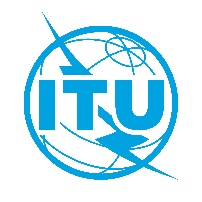 Document TDAG-19/14-F19 février 2019Original: anglaisDirectrice du Bureau de développement des télécommunicationsDirectrice du Bureau de développement des télécommunicationsFORUMS RÉGIONAUX DE DÉVELOPPEMENTFORUMS RÉGIONAUX DE DÉVELOPPEMENTRésumé:On trouvera dans le présent document des informations générales sur l'état d'avancement des travaux préparatoires en vue des forums régionaux de développement qui auront lieu en 2019, compte tenu des résultats de la Conférence de plénipotentiaires sur la question de la présence régionale.Suite à donner:Le GCDT est invité à prendre note du présent document et à donner les instructions qu'il jugera nécessaires.Références:Plan d'action de Buenos Aires adopté par la CMDT, Résolution 1 (Rév.Buenos Aires, 2017); Résolution 17 (Rév.Buenos Aires, 2017); Résolution 21 (Rév.Buenos Aires, 2017); Résolution 30 (Rév.Buenos Aires, 2017); Résolution 71 (Rév.Buenos Aires, 2017) de la CMDT; Résolution 25 (Rév. Dubaï, 2018) de la Conférence de plénipotentiaires.Résumé:On trouvera dans le présent document des informations générales sur l'état d'avancement des travaux préparatoires en vue des forums régionaux de développement qui auront lieu en 2019, compte tenu des résultats de la Conférence de plénipotentiaires sur la question de la présence régionale.Suite à donner:Le GCDT est invité à prendre note du présent document et à donner les instructions qu'il jugera nécessaires.Références:Plan d'action de Buenos Aires adopté par la CMDT, Résolution 1 (Rév.Buenos Aires, 2017); Résolution 17 (Rév.Buenos Aires, 2017); Résolution 21 (Rév.Buenos Aires, 2017); Résolution 30 (Rév.Buenos Aires, 2017); Résolution 71 (Rév.Buenos Aires, 2017) de la CMDT; Résolution 25 (Rév. Dubaï, 2018) de la Conférence de plénipotentiaires.